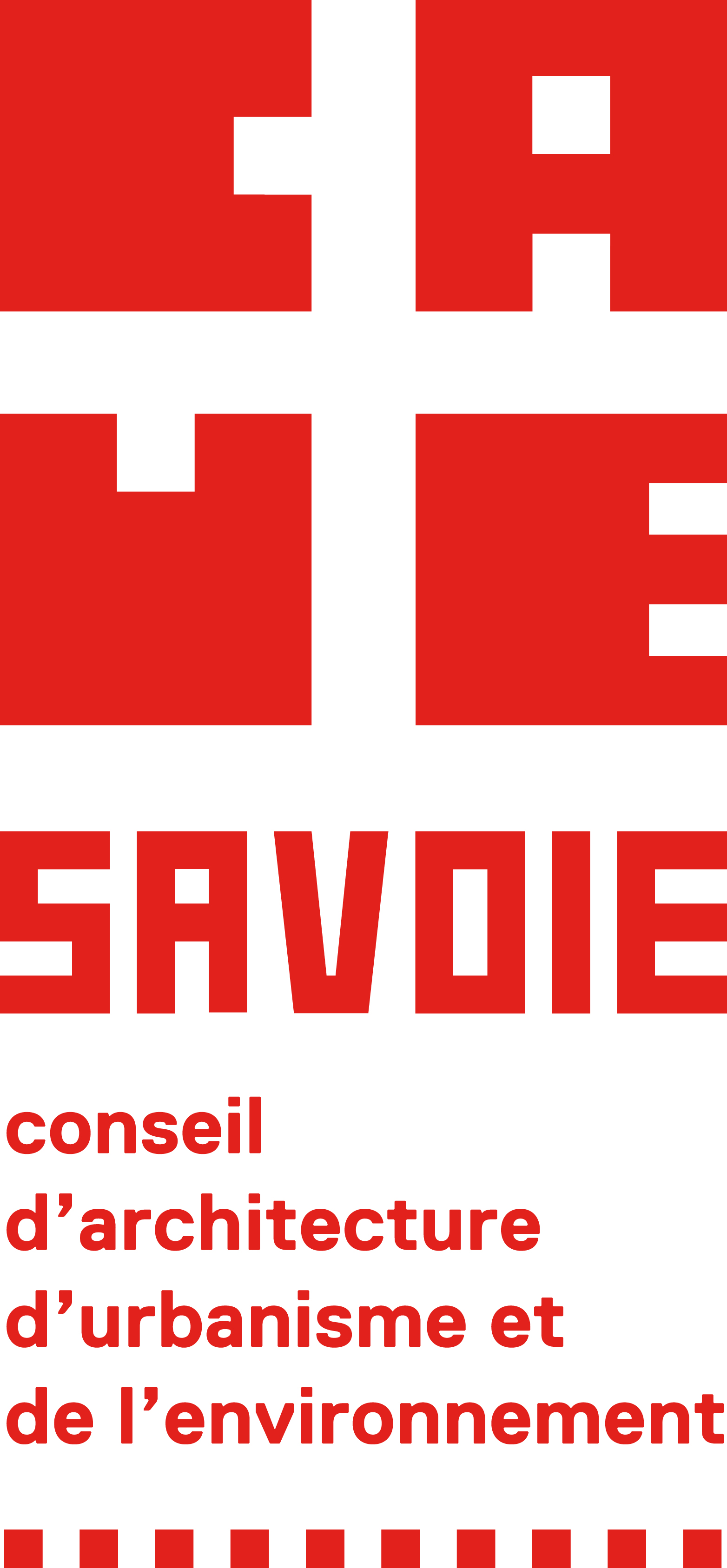 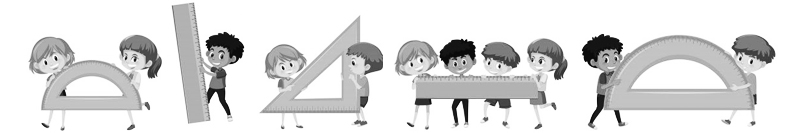 Difficulté moyenneDécouvre le mot mystère de la grille : une attitude qui s’est développée durant le confinement. 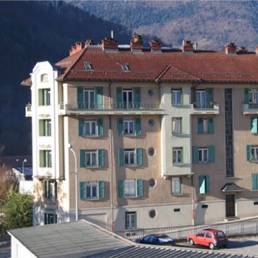 (Il y a exercé) Ville nommée l’Hôpital jusqu’en 1836 (Il y a exercé) Ville nommée l’Hôpital jusqu’en 1836 Enduit à base de chaux  Bâtiments dans lesquels le bétail est tué pour l’alimentation(il a réalisé ceux d’Albertville) Bâtiments dans lesquels le bétail est tué pour l’alimentation(il a réalisé ceux d’Albertville) Bâtiments dans lesquels le bétail est tué pour l’alimentation(il a réalisé ceux d’Albertville) Nuance clair tendre d’un colorantDu sol à la fenêtre  Nuance clair tendre d’un colorantDu sol à la fenêtre  Club de foot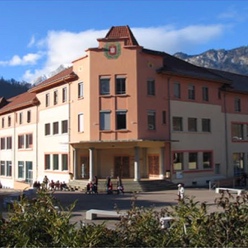 Groupe parlemen-taire Petit ruisseau Sous-préfecture du Gard liquideingurgitéparcouru Accablé Parti po-litique 3.000 Helgi en russe Élément du goût Établi du boucherÉcole  Élément du goût Établi du boucherÉcole  PlanterPiste  fils de en  russe ArgonGraffiti Pour les invalidesVentilaisMent voitures anglaisesTenancierContre-attaque Article  affaireopinion  vin Agence Comité européenCabas Teinte Groseiller noir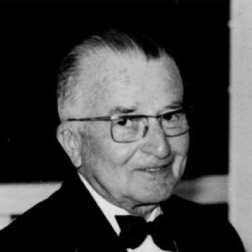  Enchâssée « de » en anglaisinclination  Enchâssée « de » en anglaisinclination  MonarqueMaladie tabou           idiot MonarqueMaladie tabou           idiot Animal vivant en colonie dans les mers chaudes Animal vivant en colonie dans les mers chaudes     Foyer  Monument aux(il en a dessiné un)      Foyer  Monument aux(il en a dessiné un) Unité ancienne (- OH)Drogue d’ergot de seigle  Danshésitation Maître des vents1 Colimaçon ComédienAtila  Sans dents  /Près de la mer  Avant sisert à appeler  EPCIDirecteurRoi, fils dePoséidonLargeur d’étoffe Parle / 365 jours  Ecole d’immobilier Largeur d’étoffe Parle / 365 jours  Ecole d’immobilier  AvecTélévision Tailler la vigneSaucisse Relatif aux dom-tomOpérateur de marché Clou / Aspirer avec les lèvres  Se servir de Clou / Aspirer avec les lèvres  Se servir de Format musicalNégation Ruisseau de GirondeParesseux/extrême    Appel /monnaieRuisseau de GirondeParesseux/extrême    Appel /monnaie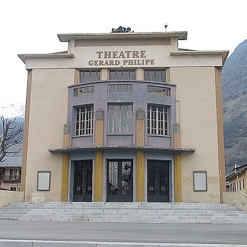 restaurant225°  Non-culpabilitéRoute nationale  copie limitée d’ADN Non-culpabilitéRoute nationale  copie limitée d’ADNMayébaucheAU /    Reprise des basesréunion Le, la, en arabe Tienne HectareDéesse de l’auroreArmée  rebelle en OugandaTrompé Très ancienne citéCommune de Vanoise (il y a œuvré) Très ancienne citéCommune de Vanoise (il y a œuvré) Après solMorosité